Publicado en Madrid el 17/12/2020 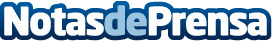 Un artista burgalés acerca el turismo virtual a monumentos españolesGabriel García Rodríguez ha recreado en el videojuego Minecraft RTX para Windows 10 piezas del patrimonio nacional como el Palacio de la Aljafería, el Ayuntamiento de A Coruña y el Teatro Lope de Vega, que podrán ser visitados desde cualquier parte del mundoDatos de contacto:Francisco Diaz637730114Nota de prensa publicada en: https://www.notasdeprensa.es/un-artista-burgales-acerca-el-turismo-virtual Categorias: Nacional Telecomunicaciones Artes Visuales Educación Juegos Castilla y León Turismo Gaming http://www.notasdeprensa.es